Publicado en Ciudad de México el 05/03/2021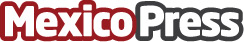 Abivax arranca investigación de fármaco en pacientes de alto riesgo con Covid-19El nuevo medicamento en estudio ABX464 puede reducir los efectos graves de la infección por COVID-19, disminuyendo la cantidad de pacientes que necesitan hospitalización y el tiempo de recuperación de los participantes hospitalizadosDatos de contacto:Ligia Elena Diez Grajalesenrique@gmail.com555 1068 145Nota de prensa publicada en: https://www.mexicopress.com.mx/abivax-arranca-investigacion-de-farmaco-en Categorías: Medicina Industria Farmacéutica Telecomunicaciones Investigación Científica Otras ciencias http://www.mexicopress.com.mx